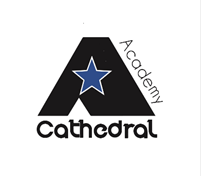 Cathedral AcademyJob DescriptionPost Title:Associate Senior Leader - HumanitiesSalary:Leadership Scale L6-14Leadership Scale L6-14Core Purpose:To support the senior leader group in strategically leading the direction and development of the academy in accordance with vision and strategic improvement plans.  With a particular focus on leading the Humanities subjects of History and Geography.To contribute to raising standards of student attainment and achievement across the academy by:providing strategic leadership within area of expertise/specialism or interest developing systems and improving standards across the academydeveloping and enhancing the teaching practice of othersworking within a specific senior leadership area and delivering on discrete projects of work, aimed at overall improvements across the academy.  To support and contribute to effectively evaluating the impact of (b) and strategically plan for improvement by contributing to the management and deployment of all financial and physical resources in the academy.Reporting to:Responsible for:Vice Principal or Assistant Principal Designated staff, including line management responsibility for identified middle leaders, particularly the Humanities teamSLG Improvement Partner to curriculum area and a College Liaising with:SLG, governors, middle leaders and other relevant staff with cross-academy responsibilities, external organisations, as appropriate and other academy partners and parents.Core Duties:Core Duties:LeadershipTo contribute to the strategic leadership of the academy, through an agreed programme of work, or short – medium term project work.To support senior leadership group in wider strategic aimsTo communicate and implement policies and practices, which ensure key strategic aims are met.Developing as a senior leader link to a curriculum or pastoral area, providing challenge, support and direction to appropriate middle leaders.To be accountable for developing and delivering on areas of delegated work, ensuring that objectives are met on time, in budget and meeting improvement aims.  Line Management and responsibility for managing performance of identified staff.To contribute to strategies related to area of specialism and to contribute to specialism partnership working and enhance all external partnerships relating to specialist area.LearningTo keep up to date with national developments in pedagogy. To conduct ‘learning walks’ and other learning evaluation strategies in accordance with academy policy. To ensure that challenging targets are set, understood and used effectively to raise standards of attainment.Staff DevelopmentTo undertake Performance Management Review(s) and to act as reviewer for other academy staff.To participate in the interview process for teaching posts when required and to ensure effective induction of new staff in line with academy procedures.To participate in the academy’s ITT programme.AssessmentTo evaluate the performance data provided and take appropriate action on issues arising - setting realistic deadlines where necessary and reviewing progress on the action taken.To provide all relevant bodies with robust information relating to the academy’s performance and development.To contribute to intervention and mentoring strategies. CommunicationTo ensure that all members of the academy are familiar with its aims and objectives.To ensure effective communication/consultation as appropriate with the parents of students and other relevant stakeholders.To liaise with partner schools, Higher Education Institutions, industrial links, governors and other relevant external bodies.To represent the academy’s views and interests in a professional manner.Marketing and LiaisonTo contribute to academy liaison and marketing activities, e.g. the collection of material for press releases.To contribute to the development of effective links with partner schools and the community; attendance where necessary at liaison events in partner schools and the effective promotion of subjects at Open Days/Evenings and other events.To actively promote the development of effective links with external agencies.Pastoral SystemTo ensure the Behaviour for Learning strategy is implemented in the academy so that effective learning can take place.OperationalTo promote teamwork and to motivate staff to ensure effective working relations.Other Specific Duties:Other Specific Duties:All SLG (including Associates) will have generic responsibilities, such as a ‘hands-on’ role in the day-to-day management of the Academy e.g. maintaining a presence around the academy throughout the day.  All SLT will also:contribute to the strategic leadership and management of the academy in order to develop an ethos and culture of high expectationsmodel the ethos and vision for the Academy line and performance manage identified staff and teamscoach and develop the staff and students for which they are accountable.Many specific responsibilities will require collaborative working with other SLT and middle managers, which the SLT member will develop proactively.  Whilst every effort has been made to explain the main duties and responsibilities of the post, each individual task may not be identified.  Employees will be expected to comply with any reasonable request from the principal to undertake work of a similar level that is not specified in this job description This job description is current at the date shown.  It will be reviewed at least annually and, in consultation with you, it may be changed by the Principal to reflect or anticipate changes in the job commensurate with the grade and job title._____________________________________________________________________________All SLG (including Associates) will have generic responsibilities, such as a ‘hands-on’ role in the day-to-day management of the Academy e.g. maintaining a presence around the academy throughout the day.  All SLT will also:contribute to the strategic leadership and management of the academy in order to develop an ethos and culture of high expectationsmodel the ethos and vision for the Academy line and performance manage identified staff and teamscoach and develop the staff and students for which they are accountable.Many specific responsibilities will require collaborative working with other SLT and middle managers, which the SLT member will develop proactively.  Whilst every effort has been made to explain the main duties and responsibilities of the post, each individual task may not be identified.  Employees will be expected to comply with any reasonable request from the principal to undertake work of a similar level that is not specified in this job description This job description is current at the date shown.  It will be reviewed at least annually and, in consultation with you, it may be changed by the Principal to reflect or anticipate changes in the job commensurate with the grade and job title._____________________________________________________________________________PPERSON SPECIFICATIONPPERSON SPECIFICATIONPPERSON SPECIFICATIONJob Title: Associate Senior LeaderJob Title: Associate Senior LeaderJob Title: Associate Senior LeaderKEY CRITERIAESSENTIALDESIRABLEQualifications & Experienceeducation to degree level or equivalentQTS and GTC registeredan excellent track record of recent, relevant professional developmentresponsibility for an area of whole school performance experience of effective teaching and performance within the curriculum areaevidence of regular and appropriate professional development in school leadership and managementExperience in a leadership roleinnovative use of resources  working with young people and inner city communitiesLeadership & Management experience of working as a strong leader and as a member of a team in and educational settingProven success as a middle leaderinnovative approaches to working with students, parents, staff and other stakeholdersinitiate, lead and manage change programmesprioritise, plan and organisedirect and co-ordinate the work of othersset high standards and provide a role model for students and staff deal sensitively with people and resolve conflictsa commitment to an open and collaborative style of managementmotivate all those involved in the delivery teamliaise effectively with other organisations and agenciesKnowledge & Understandingthe principles behind the Core Purpose in the JD and their potential for raising standardsthe principles and characteristics of effective academies the principles and practices of strategic and operational planning and deliveryeffective review and evaluation proceduresdifferent methods of consulting with stakeholdersprofessional and community linksthe application of ICT to effective management and learningstrategies for ensuring equal opportunities for staff, students and other stakeholdersCommunication Skills communicate the vision of the academy to a range of stakeholdersnegotiate and consult fairly and effectivelydevelop and manage good communication systemscommunicate effectively orally and in writing to a range of audiencesdevelop, maintain and use an effective network of contactsDecision Making  and Judgement Skillsmake decisions based on analysis, interpretation and understanding of relevant data and informationdemonstrate good judgementthink creatively and imaginatively to anticipate, identify and solve problemsPersonal qualitiesa commitment to inclusive educationevident enjoyment in working with young people and their familiesempathy in relation to the needs of the academy and the local communityability to inspire confidence in staff, students, parents and othersadaptability to changing circumstances/new ideasreliability, integrity and staminapersonal impact and presenceprioritise and manage own time effectivelywork under pressure and to deadlines seek advice and support when necessaryachieve challenging professional goals personal ambition and potential for further promotionintellectual ability and curiositydetermination to succeed and the highest possible expectations of self and othersvision, imagination and creativityresilience and perspective